Travel and COVID-19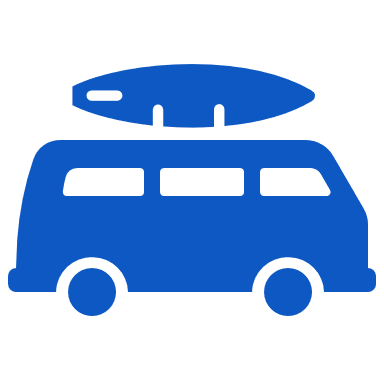 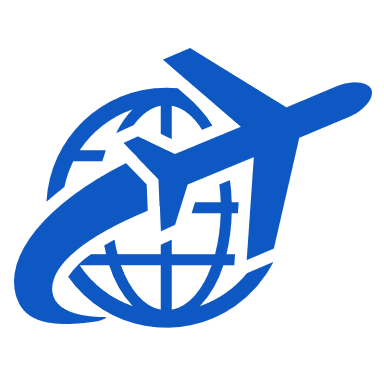 All information and links available in the information at https://www.cdc.gov/coronavirus/2019-ncov/travelers/index.htmlINFORMATION CHANGING RAPIDLY; CHECK SITE FREQUENTLY FOR UPDATESShould I travel?Travel should be delayed and avoided right now. Travel increases your chance of getting and spreading COVID-19. Travel outside of Michigan increases your risk of getting infected with newer variant forms of COVID-19 that are not in Michigan yet. You may then bring them into our state when you return. These variants may spread faster, be less treatable, and may not prevented as well with current COVID-19 vaccinations. Traveling to visit family may be especially dangerous if you or your loved ones are at higher risk for severe illness. Delay travel and stay home to protect yourself and others from COVID-19.What if I must travel?If you must travel, take these steps to protect yourself and others from COVID-19:If you are eligible, get fully vaccinated for COVID-19. Wait 2 weeks after getting your second vaccine dose to travel—it takes time for your body to build protection after any vaccination.Get tested with a viral test (PCR or antigen test) 1-3 days before you travel. Do NOT travel if you test positive.Keep a copy of your test results with you during travel in case you are asked for them. Check travel restrictions before you go.Wear a mask over your nose and mouth when in public settings. Masks are required on planes, buses, trains, and other forms of public transportation traveling into, within, or out of the United States and in U.S. transportation hubs such as airports and stations.Avoid crowds and stay at least 6 feet/2 meters (about 2 arm lengths) from anyone who did not travel with you. It’s important to do this everywhere — both indoors and outdoors.Wash your hands often or use hand sanitizer (with at least 60% alcohol).Bring extra supplies, such as masks and hand sanitizer.Avoid contact with anyone who is sick.Avoid touching your eyes, nose, and mouth.How will I know if there are restrictions at the area I am traveling to?For areas inside the US, see the CDC Travel Planner at https://www.cdc.gov/coronavirus/2019-ncov/travelers/travel-planner/index.html to see if there are any travel restrictions, guidance, and resources in your destination.For international travel, check with your destination’s Office of Foreign Affairs or Ministry of Health or the US Department of State, Bureau of Consular Affairs, Country Information at https://travel.state.gov/content/travel/en/traveladvisories/COVID-19-Country-Specific-Information.html for details about entry requirements and restrictions for arriving travelers.What is required before, during, and after travel?All air passengers coming to the United States, including U.S. citizens, are required to have a negative COVID-19 test result or documentation of recovery from COVID-19 before boarding a flight to the United States. See Frequently Asked Questions at https://www.cdc.gov/coronavirus/2019-ncov/travelers/testing-international-air-travelers.html about this requirement for more information.Masks are required on planes, buses, trains, and other forms of public transportation traveling into, within, or out of the United States and in U.S. transportation hubs such as airports and stations. More information available at https://www.cdc.gov/coronavirus/2019-ncov/travelers/face-masks-public-transportation.html What is recommended before, during, and after travel?CDC recommends the following:BEFORE TRAVELGet tested with a viral test (PCR or antigen test) 1-3 days before your trip. Make sure you have the results of your negative test before you travel. Keep a copy of your results with you during travel; you might be asked for them.Do not travel if you test positive. Immediately isolate yourself, and follow public health recommendations.AFTER TRAVELGet tested with a viral test (PCR or antigen test) 3-5 days after travel AND stay home and self-quarantine for a full 7 days after travel.Even if you test negative, stay home and self-quarantine for the full 7 days.If your test is positive, isolate yourself to protect others from getting infected.If you don’t get tested, stay home and self-quarantine for 10 days after travel.Avoid being around people who are at increased risk for severe illness for 14 days, whether you get tested or not.Avoid crowds and stay at least 6 feet/2 meters (about 2 arm lengths) from anyone who did not travel with you. It’s important to do this everywhere — both indoors and outdoors.Wear a mask over your nose and mouth when in public settings. Masks are required on planes, buses, trains, and other forms of public transportation traveling into, within, or out of the United States and in U.S. transportation hubs such as airports and stations.If there are people in the household who did not travel with you, wear a mask  and ask everyone in the household to wear masks in shared spaces inside your home for 14 days after travel.Wash your hands often or use hand sanitizer with at least 60% alcohol.Avoid being around people who are at increased risk for severe illness.Watch your health: Look for symptoms of COVID-19.If I have been vaccinated, do I still need to get tested and self-quarantine before and after travel?It depends on the type of travel, but typically, no.-Domestic travel (travel inside United States or a U.S. territory): Fully vaccinated domestic travelers do not need to:Get a COVID-19 viral test before or after domestic travel, unless required locally.Self-quarantine unless required locally.-International Travel:Should be aware of the situation at their destinations before traveling due to the spread of new variants and because the amount and control of COVID-19 is different in other countries.Fully vaccinated international travelers do not need to:Get a COVID-19 viral test before leaving the United States unless required by their destination.Self-quarantine in the United States following international travel, unless required locally.Fully vaccinated air travelers coming to the United States from abroad are still required to have a negative COVID-19 viral test result or documentation of recovery from COVID-19 before they board a flight to the United States.International travelers arriving in the United States are still recommended to get a COVID-19 viral test 3-5 days after travel regardless of vaccination status.All travelers, including those that are vaccinated, should continue to follow all COVID-19 prevention measures, and are required to wear a mask on all planes, buses, trains, and other forms of public transportation in the United States.Can flying on an airplane increase my risk of getting COVID-19?Yes. Most viruses and other germs do not spread easily on flights because of how air circulates and is filtered on airplanes. However, social distancing is difficult on crowded flights, and you may have to sit near others (within 6 feet), sometimes for hours. Air travel also requires spending time in security lines and airport terminals, which can bring you in close contact with other people and frequently touched surfaces. Masks are required on planes, buses, trains, and other forms of public transportation traveling into, within, or out of the United States and in U.S. transportation hubs such as airports and stations.Who should NOT travel? Some people should not travel. People who are sick, have recently tested positive for the virus that causes COVID-19, or have been exposed to a person with COVID-19 pose a very high risk to others during travel. Don’t travel if you or any of your travel companions:Are sickHave suspected or diagnosed COVID-19 (even if you don’t have symptoms)Have been around someone with suspected or diagnosed COVID-19 in the past 14 days (even if they did not have symptoms).Know Your Travel RisksIf you must travel, learn which travel activities are lower riskFrom Mid-Michigan District, Central Michigan District and District Health Department #10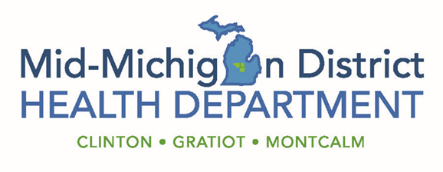 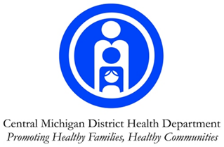 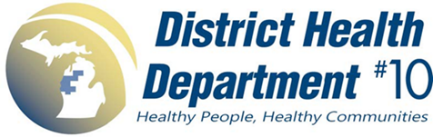 SafestLess SafeEven Less SafeLeast SafeTransportationTransportationTransportationTransportationStaying home is the best way to protect yourself and others from COVID-19.Short trips by car with members of your household with no stops along the wayLonger trips by car or RV with one or more stops along the wayTrips by car or RV with people who are not in your householdLong-distance train or bus tripsDirect flightsFlights with layoversTraveling on a cruise ship or river boatSafestLess SafeEven Less SafeLeast SafePeople You Are in Contact with During TravelPeople You Are in Contact with During TravelPeople You Are in Contact with During TravelPeople You Are in Contact with During TravelInteracting with household members only (indoors and outdoors)Interacting with a few people who are not from your household, if:All are from the local areaYou meet outdoorsAll wear a maskAll stay at least 6 feet away from people they do not live withNo one shares food, drinks or personal items with people they don’t live withInteracting with a few people, if:People are from neighboring or other communitiesYou meet in an open, well-ventilated indoor spaceMost (not all) wear a maskMost stay at least 6 feet away from people they do not live withMost limit sharing of food and personal items with othersInteracting with crowds, especially if:People travel from distant communities or the crowd is made up of people from different placesSpread of COVID-19 is high in the communityYou meet in a confined, poorly ventilated indoor spaceFew people wear a maskNo one stays at least 6 feet/2meters away from people they do not live withPeople freely share food and personal items with othersSafestLess SafeEven Less SafeLeast SafeLodgingLodgingLodgingLodgingStaying home is the best way to protect yourself and others from COVID-19.A house or cabin with people from your household (e.g., vacation rentals)Hotels or multi-unit guest lodgings (e.g., bed and breakfasts)Staying at a family member’s or friend’s homeA house or cabin with people that are not in your household (e.g., vacation rentals)Shared spaces with many people and shared bathroom facilities (e.g., dormitory-style hostels)SafestLess SafeEven Less SafeLeast SafeFoodFoodFoodFoodBringing your own food and drinksUsing drive-thru, delivery, and curbside pick-up optionsWear a mask when interacting with restaurant employeesPicking up take-out food or drink inside of a restaurantEating outside at a restaurant where:Distancing at least 6 feet/2meters is possibleServers and other restaurant staff wear masksDiners wear masks when not eating or drinkingSelf-service options that minimize touching of surfaces, such as touchless drink dispensersEating inside at a restaurant where:Dining area is well ventilatedDistancing at least 6 feet/2meters is possibleServers and other restaurant staff wear masksDiners wear masks when not eating or drinkingSelf-service options that require limited touching of surfaces, such as touch-screen drink dispensers or use of touchpads for orderingEating inside at a restaurant where:Dining area is poorly ventilatedDistancing at least 6 feet/2 meters is not possibleWhere servers and restaurant staff do not wear masksDiners do not wear masksSelf-service options that require extensive touching of surfaces, such as buffetsSafestLess SafeEven Less SafeLeast SafeCampingCampingCampingCampingStaying home is the best way to protect yourself and others from COVID-19.Camping with people from your household only and not sharing facilities with persons outside of your householdAll wear masks when interacting with people they do not live withCamping with people from your household only, but sharing facilities with people outside of your household, where distancing at least 6 feet/2 meters is possibleCamping with friends or family who are not in your household and sharing tents or cabins with themMost (not all) wear a mask when interacting with people they do not live withCamping in large dormitory-style settings with many people and shared facilitiesFew wear a mask when interacting with people they do not live with